Міністерство освіти і науки УкраїниНаціональний технічний університет "Дніпровська політехніка" Фінансово-економічний факультетКафедра економіки та економічної кібернетикиРОБОЧА ПРОГРАМА НАВЧАЛЬНОЇ ДИСЦИПЛІНИ«Економіко-математичні моделі і методи прийняття рішень»Викладачі: _______________________________________ Пролонговано: на 2023/2024_ н.р. (О.Ю. Чуріканова) «12» червня 2023р.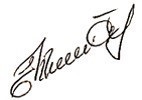                                               (підпис, ПІБ, дата)                           на 20__/20__ н.р. __________(___________) «__»___ 20__р.                                         (підпис, ПІБ, дата)ДніпроНТУ «ДП»2020Робоча програма навчальної дисципліни «Економіко-математичні моделі і методи прийняття рішень» для магістрів спеціальності 051 «Економіка» / І.М.Пістунов; Нац. техн. ун-т. «Дніпровська політехніка», каф. екон. та екон. кібернетики. – Д. : НТУ «ДП», 2020. – 13 с.Розробник – Пістунов І.М.Робоча програма регламентує:мету дисципліни;дисциплінарні результати навчання, сформовані на основі трансформації очікуваних результатів навчання освітньої програми; базові дисципліни;обсяг і розподіл за формами організації освітнього процесу та видами навчальних занять;програму дисципліни (тематичний план за видами навчальних занять);алгоритм оцінювання рівня досягнення дисциплінарних результатів навчання (шкали, засоби, процедури та критерії оцінювання); інструменти, обладнання та програмне забезпечення;рекомендовані джерела інформації.Робоча програма призначена для реалізації компетентнісного підходу під час планування освітнього процесу, викладання дисципліни, підготовки студентів до контрольних заходів, контролю провадження освітньої діяльності, внутрішнього та зовнішнього контролю забезпечення якості вищої освіти, акредитації освітніх програм у межах спеціальності.Робоча програма буде в пригоді для формування змісту підвищення кваліфікації науково-педагогічних працівників кафедр університету.Погоджено рішенням методичної комісії спеціальності 051 Економіка (протокол № 1 від 28.06.2020).Рекомендовано до видання редакційною радою ДВНЗ «НГУ» (протокол № ___ від _____2019).1 МЕТА НАВЧАЛЬНОЇ ДИСЦИПЛІНИВ освітньо-професійній програмі Державного ВНЗ «НГУ» спеціальності 051 «Економіка» здійснено розподіл програмних результатів навчання за організаційними формами освітнього процесу. До дисципліни ПРв4 «Економіко-математичні моделі і методи прийняття рішень» віднесені такі результати навчання:Мета дисципліни – формування знань з методології, методики та інструментарію побудови економічних моделей, їх аналізу та використання.Реалізація мети вимагає формування у майбутніх бакалаврів знань і навичок щодо вивчення теорії та набуття практичних навичок моделювання й аналізу економічних об’єктів і процесів на макро-, мезо- та мікроекономічних рівнях.2 ОЧІКУВАНІ ДИСЦИПЛІНАРНІ РЕЗУЛЬТАТИ НАВЧАННЯ3 БАЗОВІ ДИСЦИПЛІНИ 4 ОБСЯГ І РОЗПОДІЛ ЗА ФОРМАМИ ОРГАНІЗАЦІЇ ОСВІТНЬОГО ПРОЦЕСУ ТА ВИДАМИ НАВЧАЛЬНИХ ЗАНЯТЬ5 ПРОГРАМА ДИСЦИПЛІНИ ЗА ВИДАМИ НАВЧАЛЬНИХ ЗАНЯТЬ6 ОЦІНЮВАННЯ РЕЗУЛЬТАТІВ НАВЧАННЯ6.1. Шкали Оцінювання навчальних досягнень студентів НТУ «ДП» здійснюється за рейтинговою (100-бальною) та інституційною шкалами. Остання необхідна (за офіційною відсутністю національної шкали) для конвертації (переведення) оцінок мобільних студентів.Шкали оцінювання навчальних досягнень студентів НТУ «ДП»Кредити навчальної дисципліни зараховується, якщо студент отримав підсумкову оцінку не менше 60-ти балів. Нижча оцінка вважається академічною заборгованістю, що підлягає ліквідації.6.2 Засоби та процедуриЗміст засобів діагностики спрямовано на контроль рівня сформованості знань, умінь, комунікації, автономності та відповідальності студента за вимогами НРК до 8-го кваліфікаційного рівня під час демонстрації регламентованих робочою програмою результатів навчання.Студент на контрольних заходах має виконувати завдання, орієнтовані виключно на демонстрацію дисциплінарних результатів навчання (розділ 2).Засоби діагностики, що надаються студентам на контрольних заходах у вигляді завдань для поточного та підсумкового контролю, формуються шляхом конкретизації вихідних даних та способу демонстрації дисциплінарних результатів навчання.Засоби діагностики (контрольні завдання) для поточного та підсумкового контролю дисципліни затверджуються кафедрою. Види засобів діагностики та процедур оцінювання для поточного та підсумкового контролю дисципліни подано нижче. Засоби діагностики та процедури оцінюванняПід час поточного контролю лекційні заняття оцінюються шляхом визначення якості виконання контрольних конкретизованих завдань. Практичні заняття оцінюються якістю виконання контрольного або індивідуального завдання.Якщо зміст певного виду занять підпорядковано декільком дескрипторам, то інтегральне значення оцінки може визначатися з урахуванням вагових коефіцієнтів, що встановлюються викладачем.За наявності рівня результатів поточних контролів з усіх видів навчальних занять не менше 60 балів, підсумковий контроль здійснюється без участі студента шляхом визначення середньозваженого значення поточних оцінок.Незалежно від результатів поточного контролю кожен студент під час екзамену має право виконувати ККР, яка містить завдання, що охоплюють ключові дисциплінарні результати навчання.Кількість конкретизованих завдань ККР повинна відповідати відведеному часу на виконання. Кількість варіантів ККР має забезпечити індивідуалізацію завдання.Значення оцінки за виконання ККР визначається середньою оцінкою складових (конкретизованих завдань) і є остаточним.Інтегральне значення оцінки виконання ККР може визначатися з урахуванням вагових коефіцієнтів, що встановлюється кафедрою для кожного дескриптора НРК.6.3 КритеріїРеальні результати навчання студента ідентифікуються та вимірюються відносно очікуваних під час контрольних заходів за допомогою критеріїв, що описують дії студента для демонстрації досягнення результатів навчання.Для оцінювання виконання контрольних завдань під час поточного контролю лекційних і практичних занять в якості критерія використовується коефіцієнт засвоєння, що автоматично адаптує показник оцінки до рейтингової шкали:Оi = 100 a/m,де a – число правильних відповідей або виконаних суттєвих операцій відповідно до еталону рішення; m – загальна кількість запитань або суттєвих операцій еталону.Індивідуальні завдання та комплексні контрольні роботи оцінюються експертно за допомогою критеріїв, що характеризують співвідношення вимог до рівня компетентностей і показників оцінки за рейтинговою шкалою.Зміст критеріїв спирається на компетентністні характеристики, визначені НРК для магістерського рівня вищої освіти (подано нижче).Загальні критерії досягнення результатів навчання для 8-го кваліфікаційного рівня за НРКІнтегральна компетентність – здатність розв’язувати складні задачі і проблеми у певній галузі професійної діяльності або у процесі навчання, що передбачає проведення досліджень та/або здійснення інновацій та характеризується невизначеністю умов і вимог.7 ІНСТРУМЕНТИ, ОБЛАДНАННЯ ТА ПРОГРАМНЕ ЗАБЕЗПЕЧЕННЯЕлектронна версія Комплексу навчально-методичного забезпечення дисципліни, має бути розташована на сайті кафедри. Склад комплексу:1) робоча програма дисципліни;2) навчальний контент (інформаційне забезпечення лекцій);3) методичне забезпечення практичних занять; 4) завдання та методичне забезпечення лабораторних робіт; 5) матеріали методичного забезпечення самостійної роботи студента щодо:– попереднього опрацювання інформаційного забезпеченням лекцій;– розв’язання завдань самоконтролю за кожною темою;6) узагальнені завдання для поточного контролю рівня сформованості дисциплінарних компетентностей;7) завдання комплексної контрольної роботи;8) завдання для післяатестаційного моніторингу рівня сформованості дисциплінарних компетентностейТехнічні засоби навчання.Дистанційна платформа Мoodlе.8 РЕКОМЕНДОВАНІ ДЖЕРЕЛА ІНФОРМАЦІЇАндрейчиков А. В., Андрейчикова О. Н. Анализ, синтез, планирование решений в экономике — М.: Финансы и статистика, 2000.Богатов О. И., Лысенко Ю. Г., Петренко В. Л.,Скобелев В. Г. Рейтинговое управление экономическими системами. Донецк: Юго-Восток Лтд, 1999.Бурда М., Виплош Ч. Макроекономіка: Європ. Контекст: Пер.з англ — К.: Основи, 1998.Варфоломеев В. И. Алгоритмическое моделирование элементов экономических систем: Практикум — М.: Финансы и статистика, 2000.Вітлінський В. В. Аналіз, оцінка і моделювання економічного ризику — К.: ДЕМІУР, 1996.Вітлінський В. В. Моделювання економіки: Навч. посібник — К.: КНЕУ, 2003. Вітлінський В. В., Великоіваненко Г. І. Ризикологія в економіці та підприємництві: Моногр. — К.: КНЕУ, 2004. Гейл Д. Теория линейных экономических моделей: Пер. с англ — М.: Прогресс, 1963.Горбачук В. Макроекономічні методи — К.: Альтерпрес, 1999.Гребенников П. И., Леусский А. И., Тарасевич Л. С. Микроэкономика: Учебник / Общ. ред.Л. С. Тарасевича 2-е Изд перераб. и доп — СПб.: Изд-во СПБГУЭФ, 1998.Долан Э. Дж. Линдсей Д. Е. Рынок: микроэкономическая модель — СПб., 1992.Загородній А. Г., Вознюк Г. Л., Смовженко Т. С.Фінансовий словник — 3-тє вид., випр. та доп — К.: Т-во «Знання». КОО, 2000.Занг В.-Б. Синергетическая экономика. Время и перемены в нелинейной экономической теории: Пер. с англ — М.: Мир, 1999.Клебанова Т. С., Забродский В. А., Полякова О. Ю., Петренко В. Л. Моделирование экономики: Учеб. пособие — Х.: Изд. ХГЭУ, 2001.Колемаев В. А. Математическая экономика: Учеб. для вузов — М.: ЮНИТИ, 1998.Конюховский П. В. Микроэкономическое моделирование банковской деятельности — Спб.: Питер, 2001.Кредитний ризик комерційного банку: Навч. посіб. // В.В. Вітлінський, О. В. Пернарівський, Я. С. Наконечний, Г. І. Великоіваненко; За ред. В. В. Вітлінського — К.: Т-во «Знання». КОО, 2000.Костіна Н. І., Алєксєєв А. А., Василик О. Д.Фінанси: системи моделей і прогнозів: Навч. посібник — К.: Четверта хвиля, 1998.Лысенко Ю. Г, Егоров П. В., Овечко Г. С., Тимохин В. Н. Экономическая кибернетика: Учеб. Пособие. — 2-е изд. / Под ред. д-ра экон.наук, проф. Ю. Г. Лысенко, Донецкий национальный университет — Донецк: ООО «Юго-Восток, Лтд», 2003. Лысенко Ю. Г., Иванов Н. Н., Минц А. Ю.Нейронные сети и генетические алгоритмы: Учеб. пособие — Донецк: ООО «Юго-Восток, Лтд», 2003.Малыхин В. И. Математическое моделирование экономики: Учебно-практ. пособие — М.: УРАО, 1998.Манків Г. Н. Макроекономіка: Пер. з англ — К.: Основи, 2000.Наливайко А. П. Теорія стратегія підприємства. Сучасний стан та напрямки розвитку: Моногр. — К.: КНЕУ, 2001.Нельсон Р., Уинтер С. Эволюционная теория экономических изменений — М.: ЗАО «Финстатинформ», 2000.Петров А. А. Экономика. Модели. Вычислительный эксперимент — М.: Наука, 1996.Порохня В. М. Моделювання економіки: Моногр. — Запоріжжя: ЗДІА, 2001.Самарский А. А., Михайлов А. П.Математическое моделирование: Идеи. Методы. Примеры — М.: Физматлит, 2001.Сергеева Л. Н. Нелинейная экономика: модели и методы / Науч. ред. д-р. экон. наук, проф. Ю. Г. Лысенко — Запорожье: Полиграф, 2003.Трояновский В. М. Математическое моделирование в менеджменте. Учеб. пособие — М.: Русская Деловая Литература, 1999.Хованов Н. В. Математические модели риска и неопределенности — СПб., 1998.Шелобаев С. И. Математические методы и модели в экономике, финансах, бизнесе: Учеб. пособие для вузов — М.: ЮНИТИ-ДАНА, 2000.Шикин Е. В., Чхартишвили А. Г.Математические методы и модели в управлении: Учеб. пособие — М.: Дело, 2000.«ЗАТВЕРДЖЕНО»завідувач кафедри Чуріканова О.Ю. 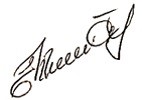 «30» серпня2022 р.Галузь знань …………….…05 Соціальні та поведінкові наукиСпеціальність ……………...051 ЕкономікаОсвітній рівень…………….МагістрОсвітня програма ………….Цифрова економікаСпеціалізація ………………Цифрова економікаВид дисципліни ……………нормативнаФорма навчання …………..очнаНавчальний рік ……………2019/20Семестр …………………....2-йКількість кредитів ЕСТS …5Термін викладання ………..2-й семестрМова викладання …………….українськаПРС2засвоєння термінології та понять засад математичного моделювання економіки;ПРС6виконувати прикладні дослідження у сфері управління підприємством шляхом розрахунку Виробничіх функцій; ПРС7розробляти та реалізовувати плани розвитку підприємств шляхом їх рейтингового оцінювання ; ПРС8Виконувати розрахунки моделі поведінки виробників, споживачів та моделі їхньої взаємодіїПРС9аналізувати та синтезувати Динамічні нелінійні моделі макроекономіки;ПРС12Засвоїти прийоми визначення Динаміка державного боргу та сеньйоражуШифрПРНДисциплінарні результати навчання (ДРН)Дисциплінарні результати навчання (ДРН)ШифрПРНшифр ДРНзмістПРС2ПРС2 - 1засвоєння термінології та понять об’єкту, системи, зворотного зв’язку, інформації, що ґрунтуються на чітких і прозорих критеріяхПРС6ПРС6 - 1виконувати прикладні дослідження у сфері управління підприємством;ПРС7ПРС7 - 1розробляти та реалізовувати плани розвитку підприємств з у рахуванням змін у соціальному та  економічному середовищіПРС8ПРС8 - 1Виконувати декомпозицію структури виробничих зв’язків підприємств на базі знань економічної кібернетики;ПРС9ПРС9 - 1аналізувати та синтезувати моделі соціально-економічних систем;ПРС12ПРС12 - 1розробляти плани оптимізації управління соціально-економічними системами.Назва дисципліниЗдобуті результати навчанняПЗ 6.1. МатематикаОперувати з формулами та поняттямиП 3.9 Інформатика та комп’ютерна технікаВільно володіти можливоcтями електронних таблиць ExcelПЗ 6.2. Теорія ймовірностіЗнати основи визначення ймовірності настання випадківПЗ 3.8 СтатистикаУміння обрахувати числові характеристики випадкових процесівВ1.11 Моделювання економікиУміння робити розрахунки економіко-математичних моделейВ1.10 Методи прийняття управлінських рішеньЗнання методів та прийомів менеджментуВид навчальних занятьОбсяг, годиниРозподіл за формами навчання, годиниРозподіл за формами навчання, годиниРозподіл за формами навчання, годиниРозподіл за формами навчання, годиниРозподіл за формами навчання, годиниРозподіл за формами навчання, годиниВид навчальних занятьОбсяг, годиниденнаденнавечірнявечірнязаочназаочнаВид навчальних занятьОбсяг, годиниаудиторні заняттясамостійна роботааудиторні заняттясамостійна роботааудиторні заняттясамостійна роботалекційні671453859463практичні831469875499лабораторні-------семінари-------РАЗОМ15028122161348162Шифри ДРНВиди та тематика навчальних занятьОбсяг складових, годиниПРС12 – 1Тема 1. Економіка як об’єкт моделюванняДеякі аспекти характеристики економіки, її структури як об’єкта моделювання.Економічні колізії та моделювання економіки.Нелінійність взаємозв’язків між основними чинниками економічних процесів.Динамічність економічних процесів.Ризик, невизначеність та конфліктність розвитку соціально-економічних процесів.Еволюційна економіка. Синергетична економіка.16ПРС12 – 1ПРС6 – 1Тема 2. Концептуальні засади математичного моделювання економікиМоделювання як метод наукового пізнання.Поняття та дефініція терміна «економіко-математична модель».Особливості використання методологічних принципів та інструментарію математичного моделювання в економіці, системний підхід.Основні підходи щодо класифікації економіко-математичних моделей.Перевірка адекватності моделей.Основні кроки процесу створення та розбудови економіко-математичної моделі.Композиція моделей складних економічних об’єктів.Роль прикладних економіко-математичних досліджень в економіці, підприємництві, менеджменті.16ПРС12 – 1ПРС8 – 1ПРС6 – 1Тема 3. Алгоритмічні (імітаційні) моделі в економіці та підприємництвіОсновні засади алгоритмічного та імітаційного моделювання з урахуванням невизначеності та конфліктності.Послідовність стадій розроблення моделі. Типові математичні й алгоритмічні схеми та елементи.Концептуальні підходи до моделювання випадкових величин із різними розподілами ймовірностей.Асиметрія функцій розподілу економічних показників.Визначення тісноти взаємозалежності між випадковими чинниками і параметрами в економіко-математичній моделі.Способи побудови моделюючих алгоритмів з урахуванням принципів адаптивності, достатнього розмаїття, обмеженої раціональності тощо.16ПРС2 – 1ПРС8 – 1ПРС6 – 14 Тема 4. Прикладні математичні моделі фінансово-економічних процесівОрганізація рекламної кампанії.Взаємозалік боргів підприємства.Модель оцінювання ринкової вартості підприємства.Модель вибору інвестиційного проекту із множини альтернативних варіантів.Прогнозування обсягів податкових надходжень з урахуванням ризику.Політичний ризик, валовий внутрішній продукт та зовнішній борг.19ПРС12 – 1ПРС6 – 11. «Павутиноподібна» модель2. Побудова імітаційної моделі на прикладі будівництва підприємства3 Модель вибору інвестиційного проекту з множини альтернативних варіантів.4 Побудова моделі рейтингової оцінки цінних паперів (на прикладі акцій).5. Міжгалузевий баланс виробництва та розподілу продукції6. Статистичні методи оцінки ступеня кредитного ризику67ПРС12 – 1ПРС6 – 11. Алгоритмічні (імітаційні) моделі 
в економіці та підприємництві2. Виробничі функції3 Рейтингове оцінювання та управління в економіці4 Моделі поведінки споживачів, виробників та моделі їхньої взаємодії5 Модель міжгалузевого балансу6. Моделі аналізу макроекономічної політики7 Загальна модель макроекономічної динаміки8. Динаміка державного боргу та сеньйоражу28ПРАКТИЧНІ ЗАНЯТТЯПРС2 - 1ПРС6 - 1ПРС7 - 1ПРС8 - 1ПРС9 - 1ПРС12 - 1Розробка моделей згідно завдання83РАЗОМРАЗОМ150Лекції Лекції 67Практичні заняття Практичні заняття 83РейтинговаІнституційна90…100відмінно / Excellent74…89добре / Good60…73задовільно / Satisfactory0…59незадовільно / FailПОТОЧНИЙ КОНТРОЛЬПОТОЧНИЙ КОНТРОЛЬПОТОЧНИЙ КОНТРОЛЬПІДСУМКОВИЙ КОНТРОЛЬПІДСУМКОВИЙ КОНТРОЛЬнавчальне заняттязасоби діагностикипроцедуризасоби діагностикипроцедурилекціїконтрольні завдання за кожною темоювиконання завдання під час лекційкомплексна контрольна робота (ККР)визначення середньозваженого результату поточних контролів;виконання ККР під час екзамену за бажанням студентапрактичніконтрольні завдання за кожною темоювиконання завдань під час практичних занятькомплексна контрольна робота (ККР)визначення середньозваженого результату поточних контролів;виконання ККР під час екзамену за бажанням студентапрактичніабо індивідуальне завданнявиконання завдань під час самостійної роботикомплексна контрольна робота (ККР)визначення середньозваженого результату поточних контролів;виконання ККР під час екзамену за бажанням студентаДескриптори НРКВимоги до знань, умінь, комунікації, автономності та відповідальностіПоказникоцінки Знання Знання Знання спеціалізовані концептуальні знання, набуті у процесі навчання та/або професійної діяльності на рівні новітніх досягнень, які є основою для оригінального мислення та інноваційної діяльності, зокрема в контексті дослідницької роботи;критичне осмислення проблем у навчанні та /або професійній діяльності та на межі предметних галузейВідповідь відмінна – правильна, обґрунтована, осмислена.Характеризує наявність:спеціалізованих концептуальних знань на рівні новітніх досягнень;критичне осмислення проблем у навчанні та/або професійній діяльності та на межі предметних галузей95-100спеціалізовані концептуальні знання, набуті у процесі навчання та/або професійної діяльності на рівні новітніх досягнень, які є основою для оригінального мислення та інноваційної діяльності, зокрема в контексті дослідницької роботи;критичне осмислення проблем у навчанні та /або професійній діяльності та на межі предметних галузейВідповідь містить негрубі помилки або описки90-94спеціалізовані концептуальні знання, набуті у процесі навчання та/або професійної діяльності на рівні новітніх досягнень, які є основою для оригінального мислення та інноваційної діяльності, зокрема в контексті дослідницької роботи;критичне осмислення проблем у навчанні та /або професійній діяльності та на межі предметних галузейВідповідь правильна, але має певні неточності85-89спеціалізовані концептуальні знання, набуті у процесі навчання та/або професійної діяльності на рівні новітніх досягнень, які є основою для оригінального мислення та інноваційної діяльності, зокрема в контексті дослідницької роботи;критичне осмислення проблем у навчанні та /або професійній діяльності та на межі предметних галузейВідповідь правильна, але має певні неточності й недостатньо обґрунтована80-84спеціалізовані концептуальні знання, набуті у процесі навчання та/або професійної діяльності на рівні новітніх досягнень, які є основою для оригінального мислення та інноваційної діяльності, зокрема в контексті дослідницької роботи;критичне осмислення проблем у навчанні та /або професійній діяльності та на межі предметних галузейВідповідь правильна, але має певні неточності, недостатньо обґрунтована та осмислена 74-79спеціалізовані концептуальні знання, набуті у процесі навчання та/або професійної діяльності на рівні новітніх досягнень, які є основою для оригінального мислення та інноваційної діяльності, зокрема в контексті дослідницької роботи;критичне осмислення проблем у навчанні та /або професійній діяльності та на межі предметних галузейВідповідь фрагментарна70-73спеціалізовані концептуальні знання, набуті у процесі навчання та/або професійної діяльності на рівні новітніх досягнень, які є основою для оригінального мислення та інноваційної діяльності, зокрема в контексті дослідницької роботи;критичне осмислення проблем у навчанні та /або професійній діяльності та на межі предметних галузейВідповідь демонструє нечіткі уявлення студента про об’єкт вивчення65-69спеціалізовані концептуальні знання, набуті у процесі навчання та/або професійної діяльності на рівні новітніх досягнень, які є основою для оригінального мислення та інноваційної діяльності, зокрема в контексті дослідницької роботи;критичне осмислення проблем у навчанні та /або професійній діяльності та на межі предметних галузейРівень знань мінімально задовільний60-64спеціалізовані концептуальні знання, набуті у процесі навчання та/або професійної діяльності на рівні новітніх досягнень, які є основою для оригінального мислення та інноваційної діяльності, зокрема в контексті дослідницької роботи;критичне осмислення проблем у навчанні та /або професійній діяльності та на межі предметних галузейРівень знань незадовільний<60УмінняУмінняУміннярозв’язання складних задач і проблем, що потребує оновлення та інтеграції знань, часто в умовах неповної/недостатньої інформації та суперечливих вимог;провадження дослідницької та/або інноваційної діяльностіВідповідь характеризує уміння:виявляти проблеми;формулювати гіпотези;розв’язувати проблеми;оновлювати знання;інтегрувати знання;провадити інноваційну діяльность;провадити наукову діяльність95-100розв’язання складних задач і проблем, що потребує оновлення та інтеграції знань, часто в умовах неповної/недостатньої інформації та суперечливих вимог;провадження дослідницької та/або інноваційної діяльностіВідповідь характеризує уміння застосовувати знання в практичній діяльності з негрубими помилками90-94розв’язання складних задач і проблем, що потребує оновлення та інтеграції знань, часто в умовах неповної/недостатньої інформації та суперечливих вимог;провадження дослідницької та/або інноваційної діяльностіВідповідь характеризує уміння застосовувати знання в практичній діяльності, але має певні неточності при реалізації однієї вимоги 85-89розв’язання складних задач і проблем, що потребує оновлення та інтеграції знань, часто в умовах неповної/недостатньої інформації та суперечливих вимог;провадження дослідницької та/або інноваційної діяльностіВідповідь характеризує уміння застосовувати знання в практичній діяльності, але має певні неточності при реалізації двох вимог80-84розв’язання складних задач і проблем, що потребує оновлення та інтеграції знань, часто в умовах неповної/недостатньої інформації та суперечливих вимог;провадження дослідницької та/або інноваційної діяльностіВідповідь характеризує уміння застосовувати знання в практичній діяльності, але має певні неточності при реалізації трьох вимог74-79розв’язання складних задач і проблем, що потребує оновлення та інтеграції знань, часто в умовах неповної/недостатньої інформації та суперечливих вимог;провадження дослідницької та/або інноваційної діяльностіВідповідь характеризує уміння застосовувати знання в практичній діяльності, але має певні неточності при реалізації чотирьох вимог70-73розв’язання складних задач і проблем, що потребує оновлення та інтеграції знань, часто в умовах неповної/недостатньої інформації та суперечливих вимог;провадження дослідницької та/або інноваційної діяльностіВідповідь характеризує уміння застосовувати знання в практичній діяльності при виконанні завдань за зразком65-69розв’язання складних задач і проблем, що потребує оновлення та інтеграції знань, часто в умовах неповної/недостатньої інформації та суперечливих вимог;провадження дослідницької та/або інноваційної діяльностіВідповідь характеризує уміння застосовувати знання при виконанні завдань за зразком, але з неточностями60-64розв’язання складних задач і проблем, що потребує оновлення та інтеграції знань, часто в умовах неповної/недостатньої інформації та суперечливих вимог;провадження дослідницької та/або інноваційної діяльностіРівень умінь незадовільний<60КомунікаціяКомунікаціяКомунікаціязрозуміле і недвозначне донесення власних висновків, а також знань та пояснень, що їх обґрунтовують, до фахівців і нефахівців, зокрема до осіб, які навчаються;використання іноземних мов у професійній діяльностіЗрозумілість відповіді (доповіді). Мова:правильна;чиста;ясна;точна;логічна;виразна;лаконічна.Комунікаційна стратегія:послідовний і несуперечливий розвиток думки;наявність логічних власних суджень;доречна аргументації та її відповідність відстоюваним положенням;правильна структура відповіді (доповіді);правильність відповідей на запитання;доречна техніка відповідей на запитання;здатність робити висновки та формулювати пропозиції;використання іноземних мов у професійній діяльності95-100зрозуміле і недвозначне донесення власних висновків, а також знань та пояснень, що їх обґрунтовують, до фахівців і нефахівців, зокрема до осіб, які навчаються;використання іноземних мов у професійній діяльностіДостатня зрозумілість відповіді (доповіді) та доречна комунікаційна стратегія з незначними хибами90-94зрозуміле і недвозначне донесення власних висновків, а також знань та пояснень, що їх обґрунтовують, до фахівців і нефахівців, зокрема до осіб, які навчаються;використання іноземних мов у професійній діяльностіДобра зрозумілість відповіді (доповіді) та доречна комунікаційна стратегія (сумарно не реалізовано три вимоги)85-89зрозуміле і недвозначне донесення власних висновків, а також знань та пояснень, що їх обґрунтовують, до фахівців і нефахівців, зокрема до осіб, які навчаються;використання іноземних мов у професійній діяльностіДобра зрозумілість відповіді (доповіді) та доречна комунікаційна стратегія (сумарно не реалізовано чотири вимоги)80-84зрозуміле і недвозначне донесення власних висновків, а також знань та пояснень, що їх обґрунтовують, до фахівців і нефахівців, зокрема до осіб, які навчаються;використання іноземних мов у професійній діяльностіДобра зрозумілість відповіді (доповіді) та доречна комунікаційна стратегія (сумарно не реалізовано п’ять вимог)74-79зрозуміле і недвозначне донесення власних висновків, а також знань та пояснень, що їх обґрунтовують, до фахівців і нефахівців, зокрема до осіб, які навчаються;використання іноземних мов у професійній діяльностіЗадовільна зрозумілість відповіді (доповіді) та доречна комунікаційна стратегія (сумарно не реалізовано сім вимог)70-73зрозуміле і недвозначне донесення власних висновків, а також знань та пояснень, що їх обґрунтовують, до фахівців і нефахівців, зокрема до осіб, які навчаються;використання іноземних мов у професійній діяльностіЗадовільна зрозумілість відповіді (доповіді) та комунікаційна стратегія з хибами (сумарно не реалізовано дев’ять вимог)65-69зрозуміле і недвозначне донесення власних висновків, а також знань та пояснень, що їх обґрунтовують, до фахівців і нефахівців, зокрема до осіб, які навчаються;використання іноземних мов у професійній діяльностіЗадовільна зрозумілість відповіді (доповіді) та комунікаційна стратегія з хибами (сумарно не реалізовано 10 вимог)60-64зрозуміле і недвозначне донесення власних висновків, а також знань та пояснень, що їх обґрунтовують, до фахівців і нефахівців, зокрема до осіб, які навчаються;використання іноземних мов у професійній діяльностіРівень комунікації незадовільний<60Автономність та відповідальністьАвтономність та відповідальністьАвтономність та відповідальністьвідповідальність за розвиток професійного знання і практик, оцінку стратегічного розвитку команди;здатність до подальшого навчання, яке значною мірою є автономним та самостійнимВідмінне володіння компетенціями:використання принципів та методів організації діяльності команди;ефективний розподіл повноважень в структурі команди;підтримка врівноважених стосунків з членами команди (відповідальність за взаємовідносини);стресовитривалість; саморегуляція; трудова активність в екстремальних ситуаціях;високий рівень особистого ставлення до справи;володіння всіма видами навчальної діяльності;належний рівень фундаментальних знань;належний рівень сформованості загальнонавчальних умінь і навичок95-100відповідальність за розвиток професійного знання і практик, оцінку стратегічного розвитку команди;здатність до подальшого навчання, яке значною мірою є автономним та самостійнимУпевнене володіння компетенціями автономності та відповідальності з незначними хибами90-94відповідальність за розвиток професійного знання і практик, оцінку стратегічного розвитку команди;здатність до подальшого навчання, яке значною мірою є автономним та самостійнимДобре володіння компетенціями автономності та відповідальності (не реалізовано дві вимоги)85-89відповідальність за розвиток професійного знання і практик, оцінку стратегічного розвитку команди;здатність до подальшого навчання, яке значною мірою є автономним та самостійнимДобре володіння компетенціями автономності та відповідальності (не реалізовано три вимоги)80-84відповідальність за розвиток професійного знання і практик, оцінку стратегічного розвитку команди;здатність до подальшого навчання, яке значною мірою є автономним та самостійнимДобре володіння компетенціями автономності та відповідальності (не реалізовано чотири вимоги)74-79відповідальність за розвиток професійного знання і практик, оцінку стратегічного розвитку команди;здатність до подальшого навчання, яке значною мірою є автономним та самостійнимЗадовільне володіння компетенціями автономності та відповідальності (не реалізовано п’ять вимог)70-73відповідальність за розвиток професійного знання і практик, оцінку стратегічного розвитку команди;здатність до подальшого навчання, яке значною мірою є автономним та самостійнимЗадовільне володіння компетенціями автономності та відповідальності (не реалізовано шість вимог)65-69відповідальність за розвиток професійного знання і практик, оцінку стратегічного розвитку команди;здатність до подальшого навчання, яке значною мірою є автономним та самостійнимЗадовільне володіння компетенціями автономності та відповідальності (рівень фрагментарний)60-64відповідальність за розвиток професійного знання і практик, оцінку стратегічного розвитку команди;здатність до подальшого навчання, яке значною мірою є автономним та самостійнимРівень автономності та відповідальності незадовільний<60